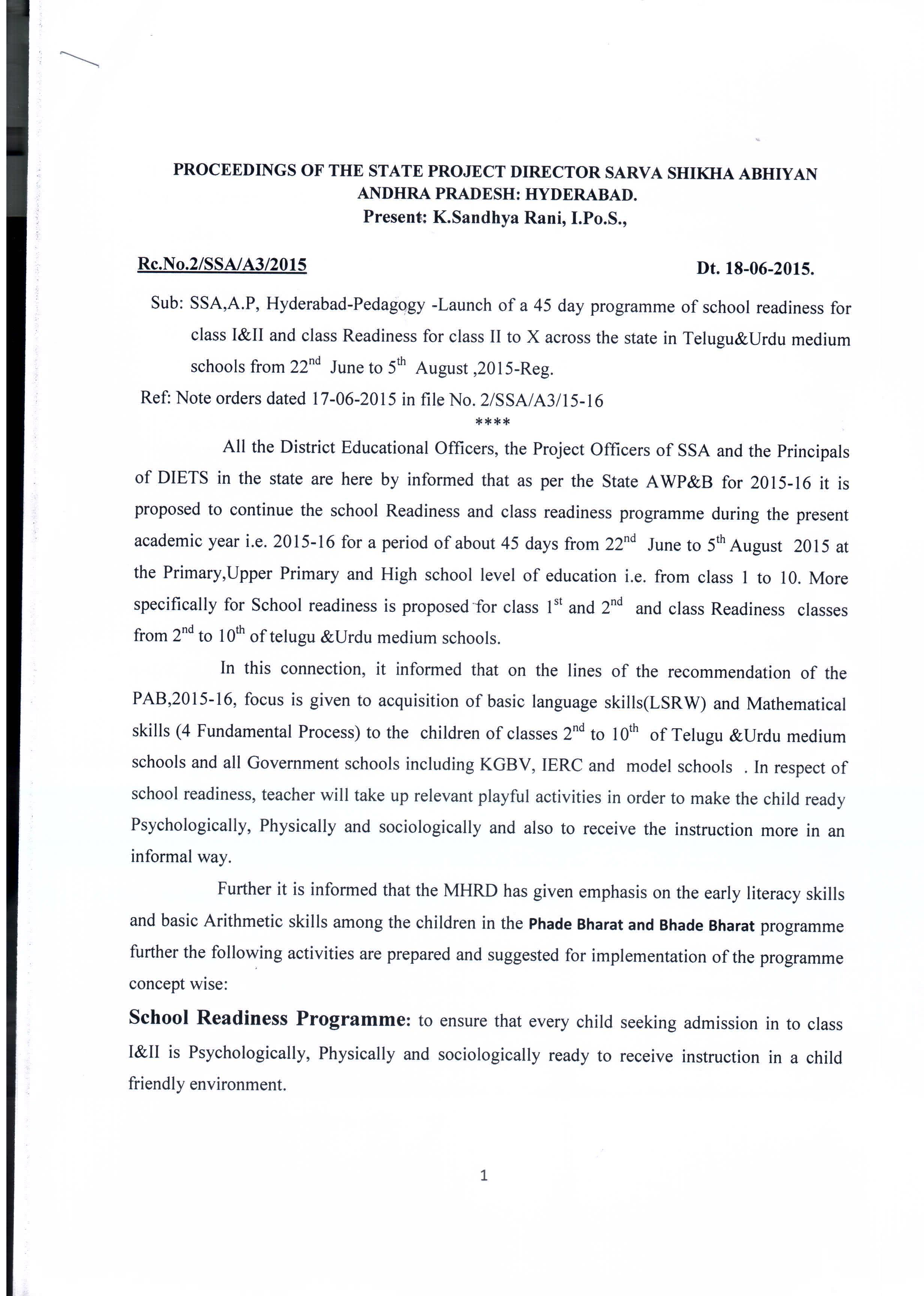 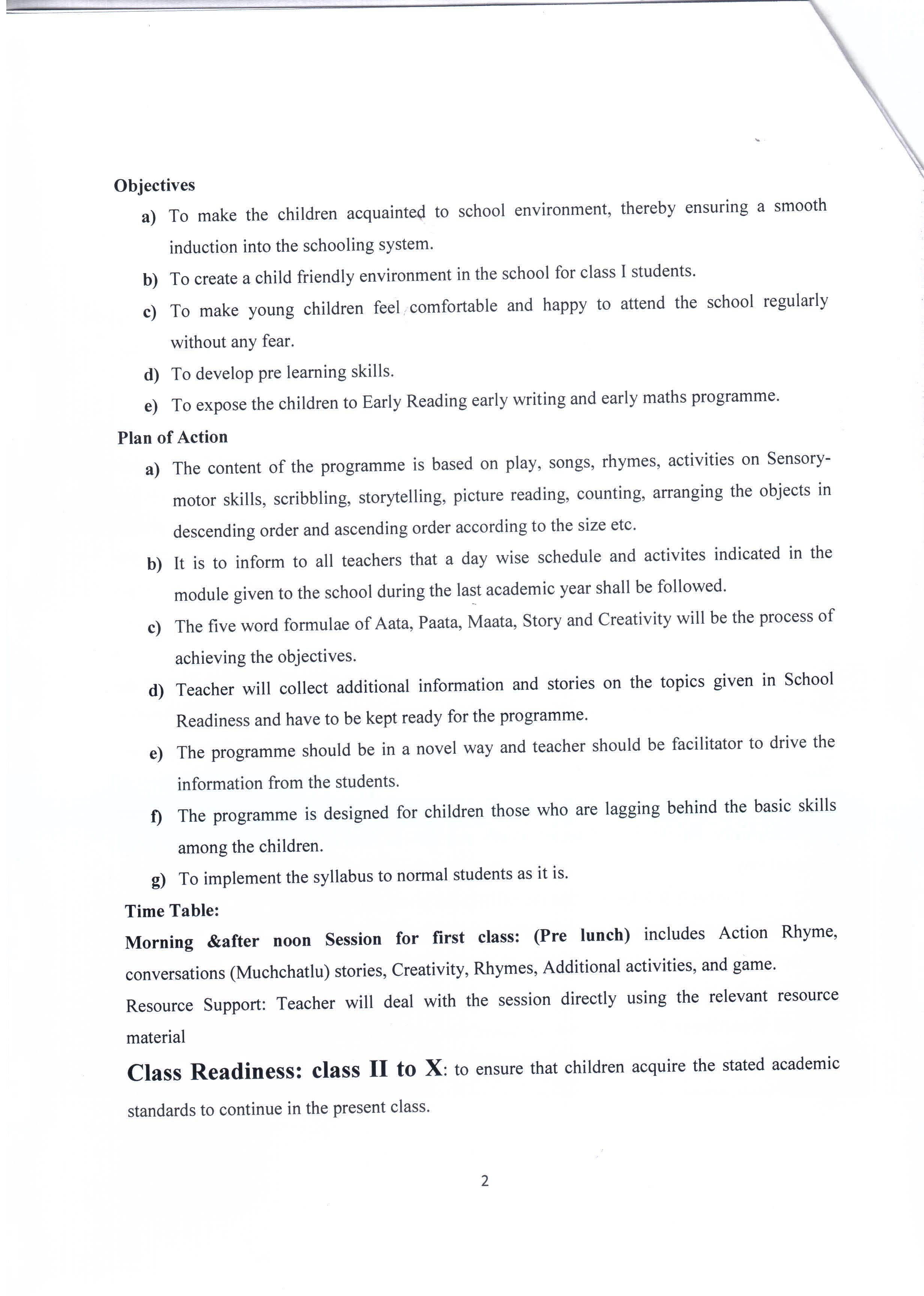 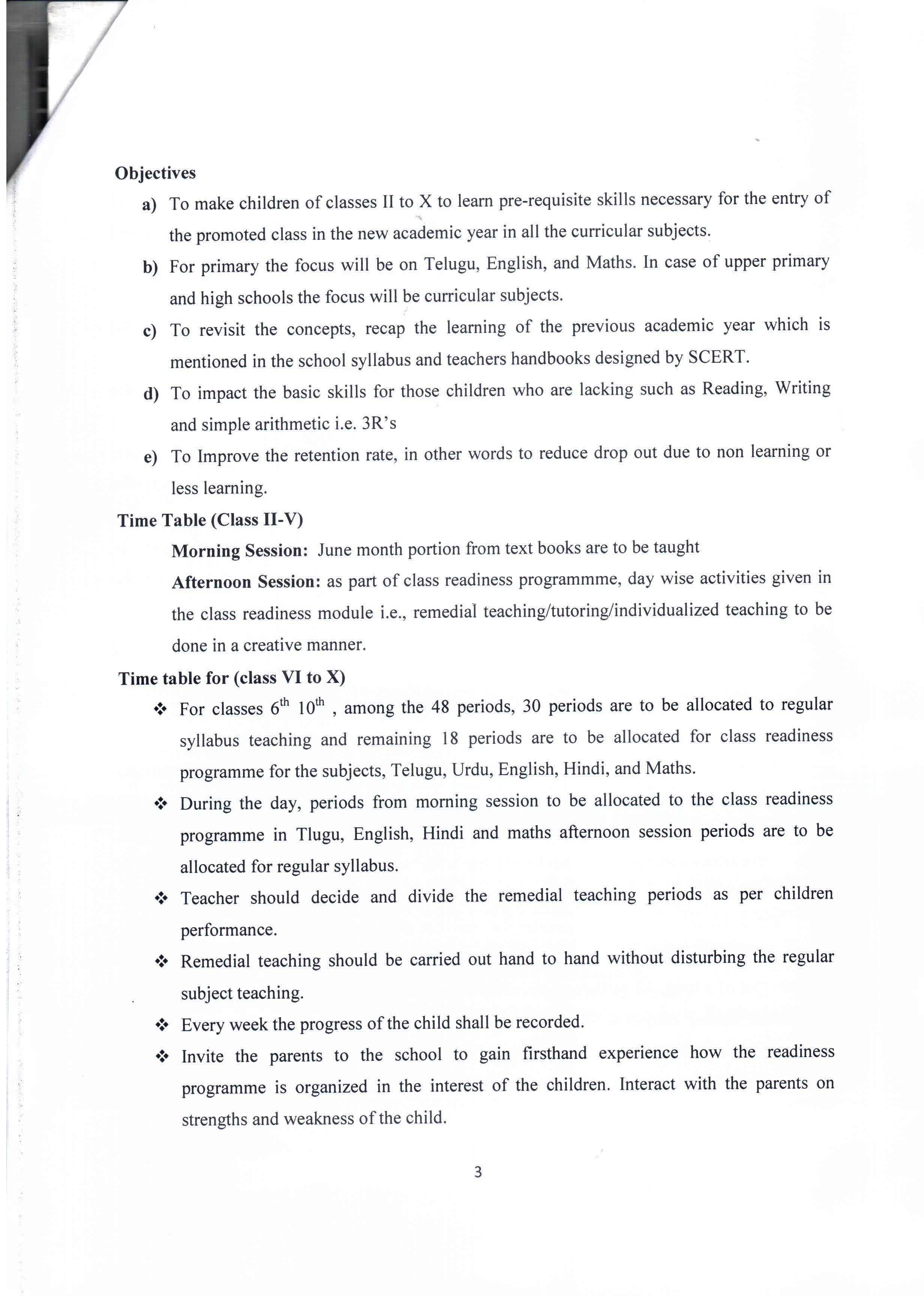 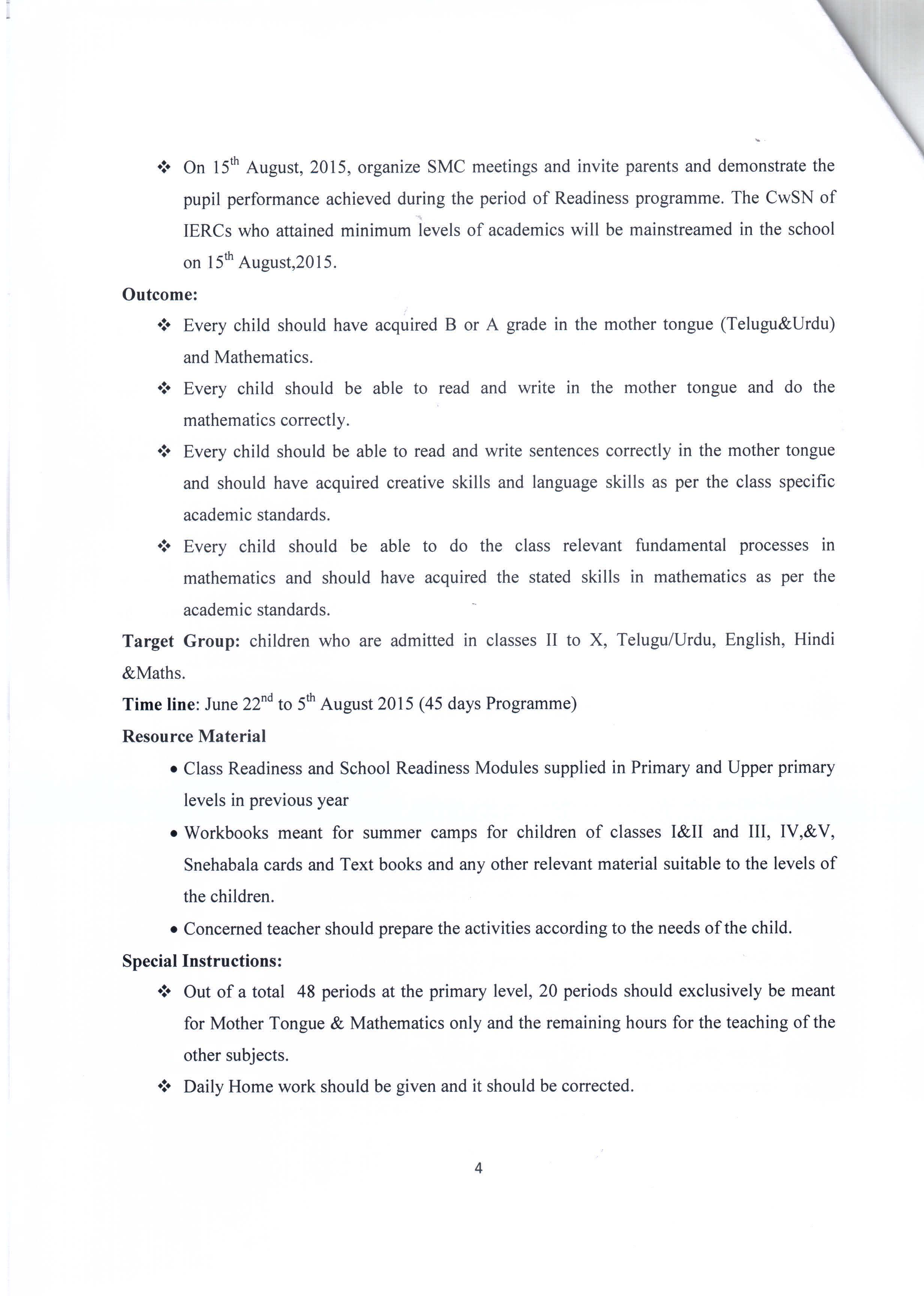 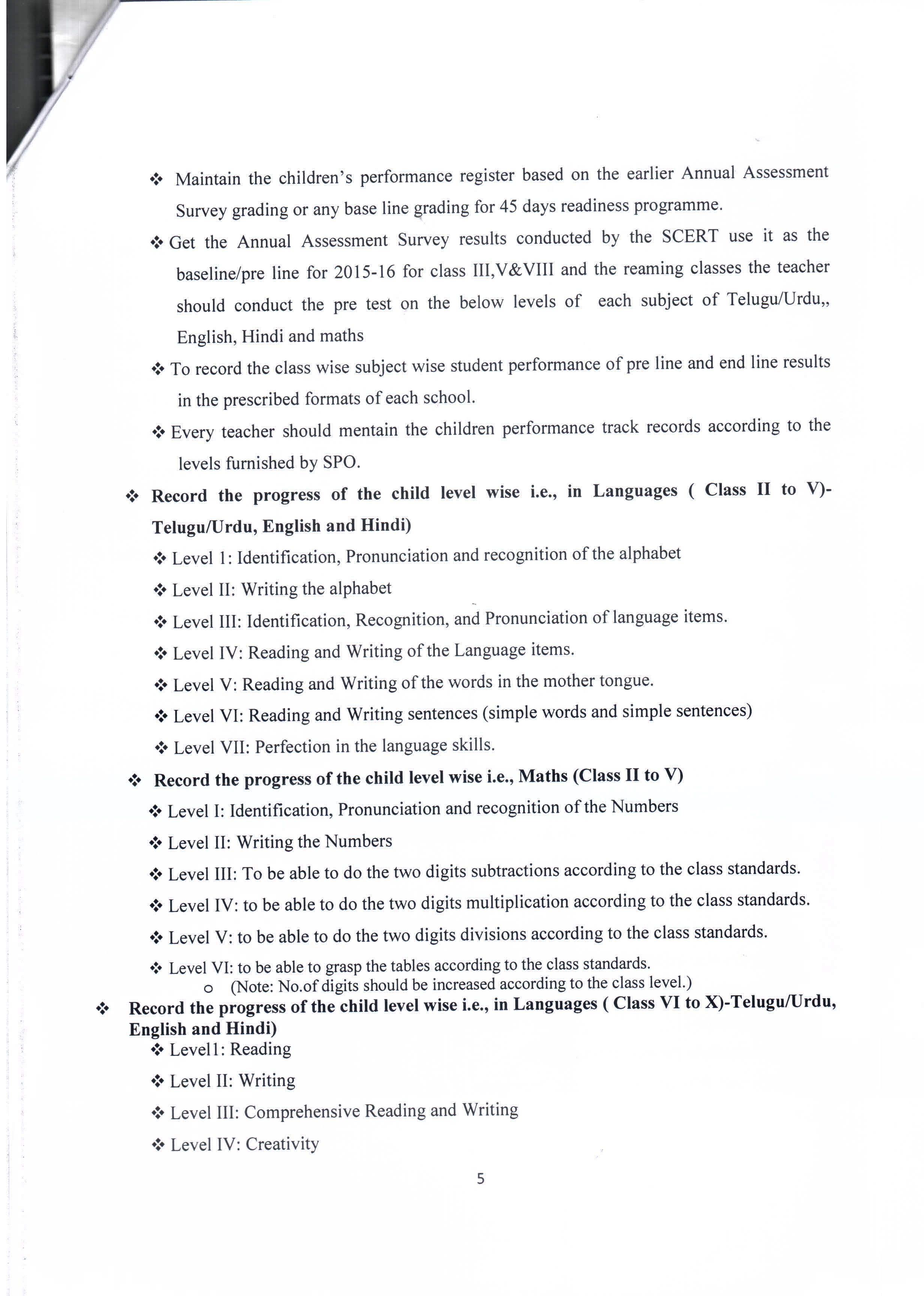 ww.andhrateachers.inwww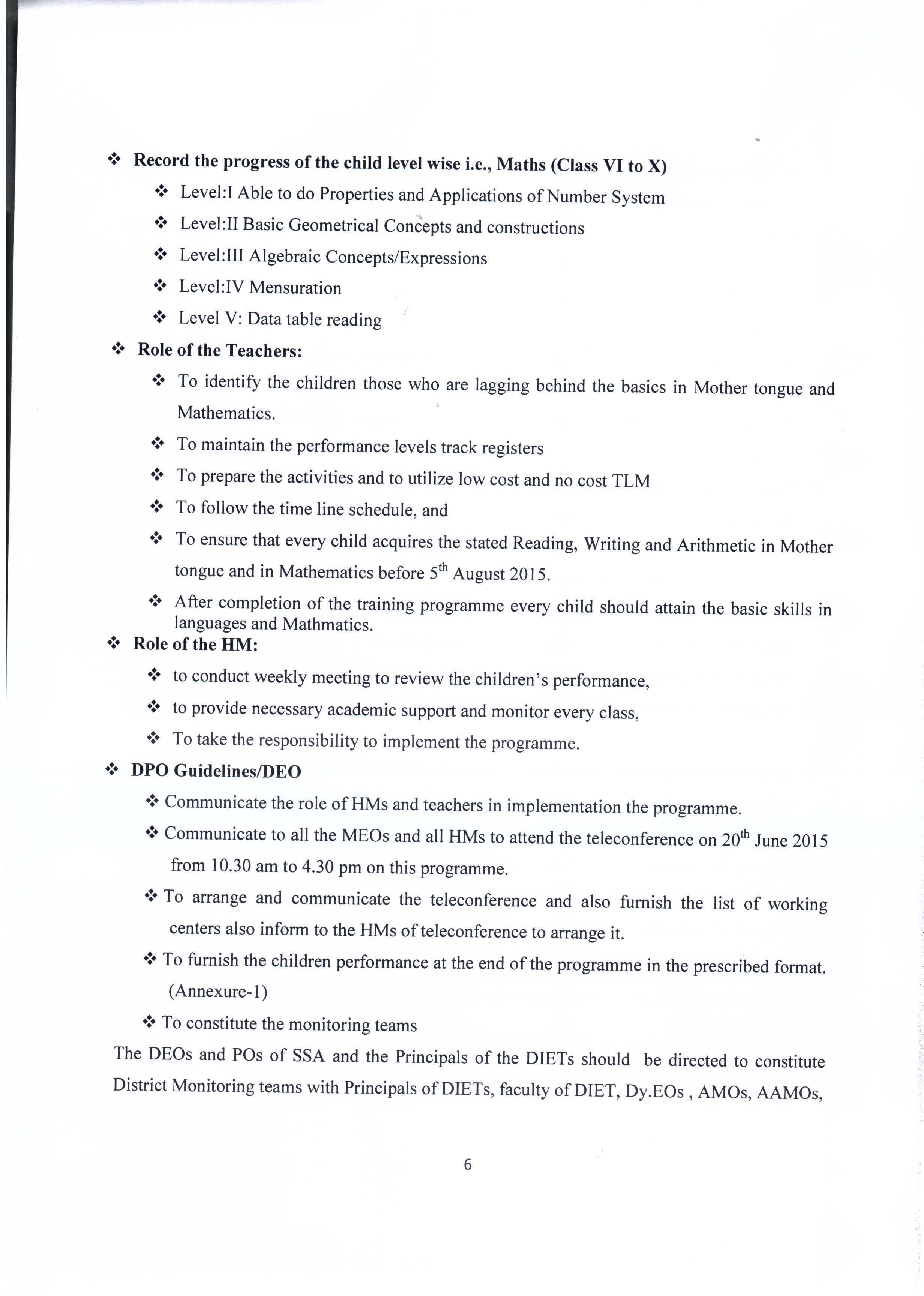 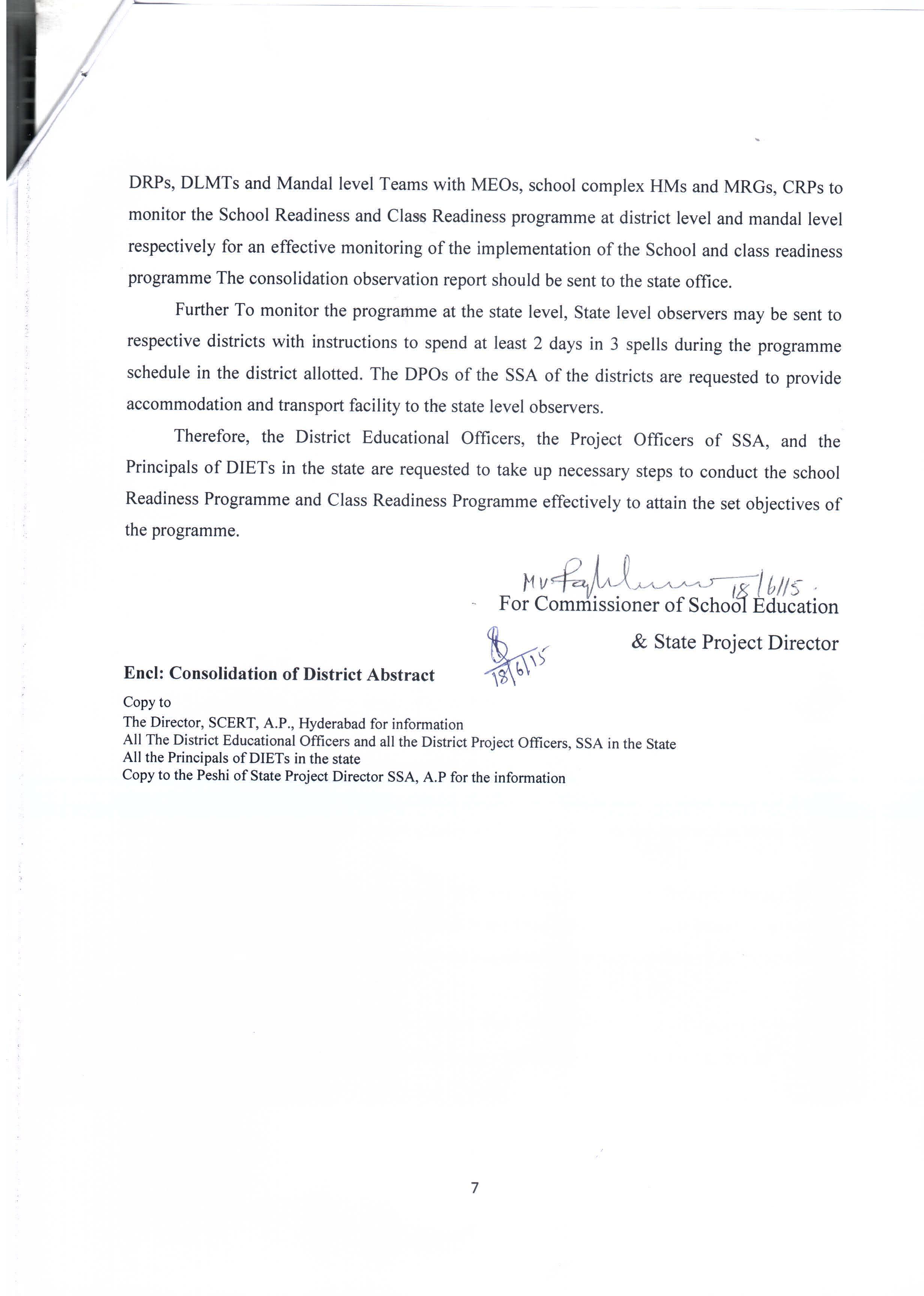 